Муниципальное бюджетное дошкольное образовательное учреждение«Детский сад №65 «Семицветик» общеразвивающего вида с приоритетным осуществлением деятельности  по познавательно-речевому направлению развития детей»Конспект НОД по пластилинографиитема: «Осеннее дерево»(группа детей дошкольного возраста 4-5 лет)Подготовила: воспитатель Татаринова Т. Аг. АлапаевскЦель: Создание образа осеннего дерева, с помощью лепки из пластилина методом – жгутики, налеп, скручивание.Образовательные: Расширять и уточнять представления детей о деревьях, кустарниках, травянистых растениях; растениях луга, сада, леса. Развивать мелкую моторику, чувство цвета, пропорций и формы. Формировать умение составлять композицию на основе наблюдений. Побуждать детей к использованию разнообразных приемов и способов лепки для более точной передачи образа.Развивающие: Совершенствовать технику лепки из пластилина, учить создавать образ дерева, листьев из пластилина, используя разный метод лепки (скручивание, жгутики, налеп). Закреплять навыки рельефной лепки, учить создавать выразительную композицию. Способствовать обогащению и активизации словаря детей.Оборудование и материалы: Пластилин, картон тонированный, дощечки для лепки, стеки, иллюстрация осеннего пейзажа.ХодЗагадка: Утром мы во двор идем- Листья сыплются дождём,Под ногами шелестятИ летят… летят… летят…День все больше убывает,Когда это бывает? (ответ детей: осенью)Воспитатель: Да, ребята, давайте поговорим сегодня об осени. Какие месяцы осени вы знаете? (сентябрь, октябрь, ноябрь.)Воспитатель: Правильно ребята. Осень бывает ранней и поздней, посмотрите на картину «Золотая осень» и скажите, какая осень изображена? (это ранняя осень.)Воспитатель: Почему вы так решили? (еще много листьев на деревьях.)Воспитатель: Как по-другому называют раннюю осень? (золотая осень.)Воспитатель: Почему так говорят? (листья на деревьях желтеют, становятся словно золотыми.)Воспитатель: Листья на деревьях не только желтеют осенью, они еще меняют цвет? (становятся разноцветными, красными, оранжевыми, желтыми, багряными, лиловыми.)Воспитатель: Какие деревья изображены на картине? (береза, клен, рябина, ель и др.) Воспитатель предлагает ребятам послушать стихотворение.Осень на опушке краски разводила,По листве тихонько кистью проводила.Пожелтел орешник, и зарделись клены,В пурпуре осеннем. Только дуб зеленый.Утешает осень: - "Не жалейте лета!"Посмотрите – роща - золотом одета.ФизкультминуткаМы листики осенние,На ветках мы сидим.Дунул ветер - полетелиИ на землю тихо сели.Ветер снова набежалИ листочки все поднял.Закружились, завертелисьИ на землю снова сели.Воспитатель: Ребята, сегодня мы с вами, будем делать дерево из пластилина новым способом - рельефным. Рельеф- это выпуклые узоры.Определить с детьми строение дерева: стволы к вершине постепенно утончаются, у земли, напротив, ствол шире.Раскатать колбаску из коричневого или белого пластилина выложить её по нарисованному стволу дерева. Слегка прижать верхушку, не расплющивая, чтобы она осталась тонкой, в нижней части ствола колбаску следует прижать к картону, чтобы она стала шире.Воспитатель: - А, что же мы еще можем сделать для того чтобы показать в какое время года растет наше дерево?Дети: Вылепить листья.Воспитатель:- Правильно ребята, из пластилиновых жгутиков скручиваем разноцветные листики. Прикреплять их можно в произвольном порядке на ветвях дерева и под ним. Пользоваться мы будем приёмом, который называется налеп.Перед тем как приступить к работе разомнём пальчики.Вот деревья:Клен, рябина, липа,Дуб, береза, вяз,Ясень, тополь, елка, пихта,Мы в лесу встречаем вас.Теперь вы сами попробуйте создать свой образ осеннего дерева.Воспитатель: - Давайте посмотрим, что у нас получилось? Какие красивые деревья! Чьи работы получились самыми интересными? А мне понравились все ваши деревья!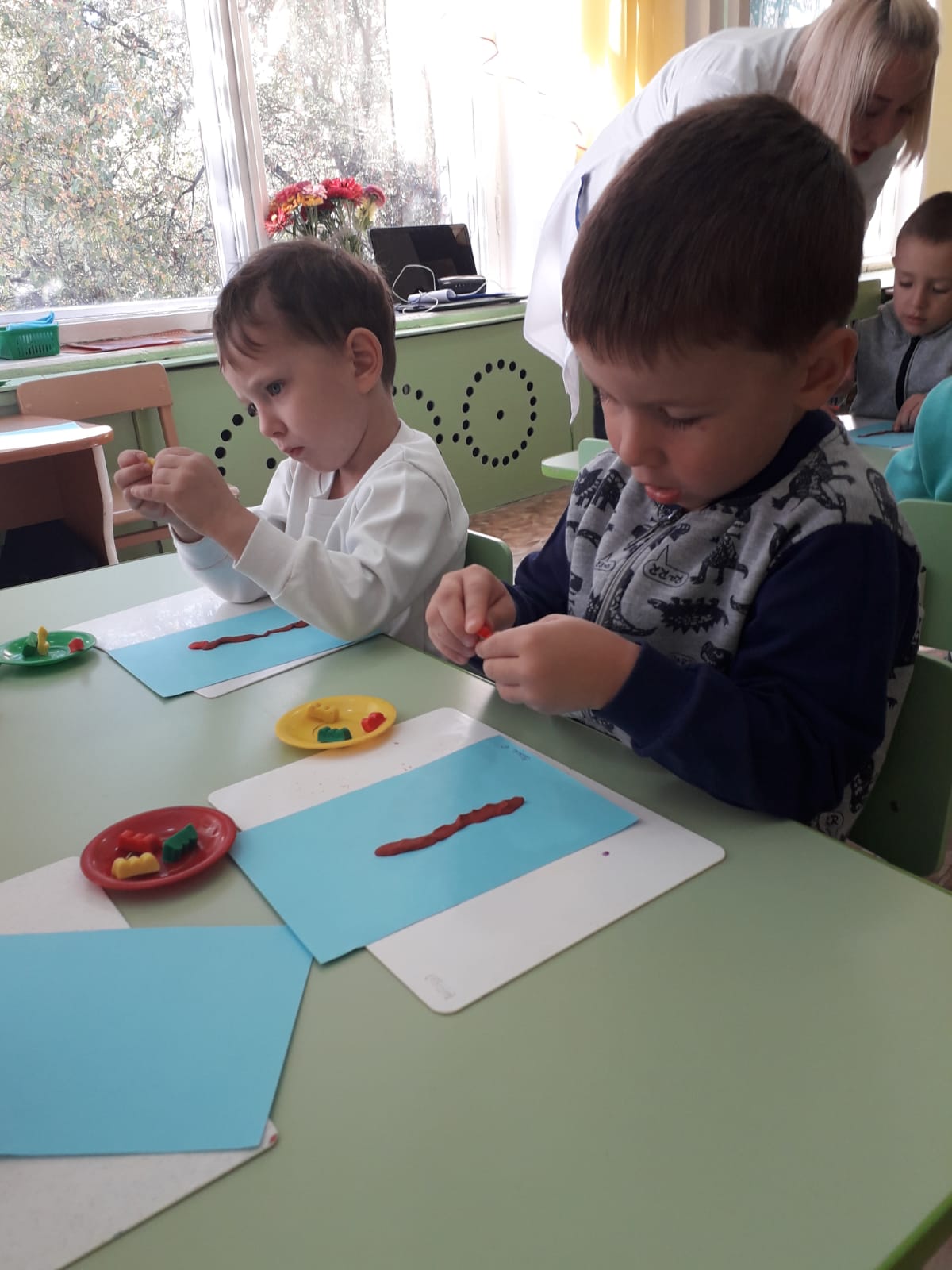 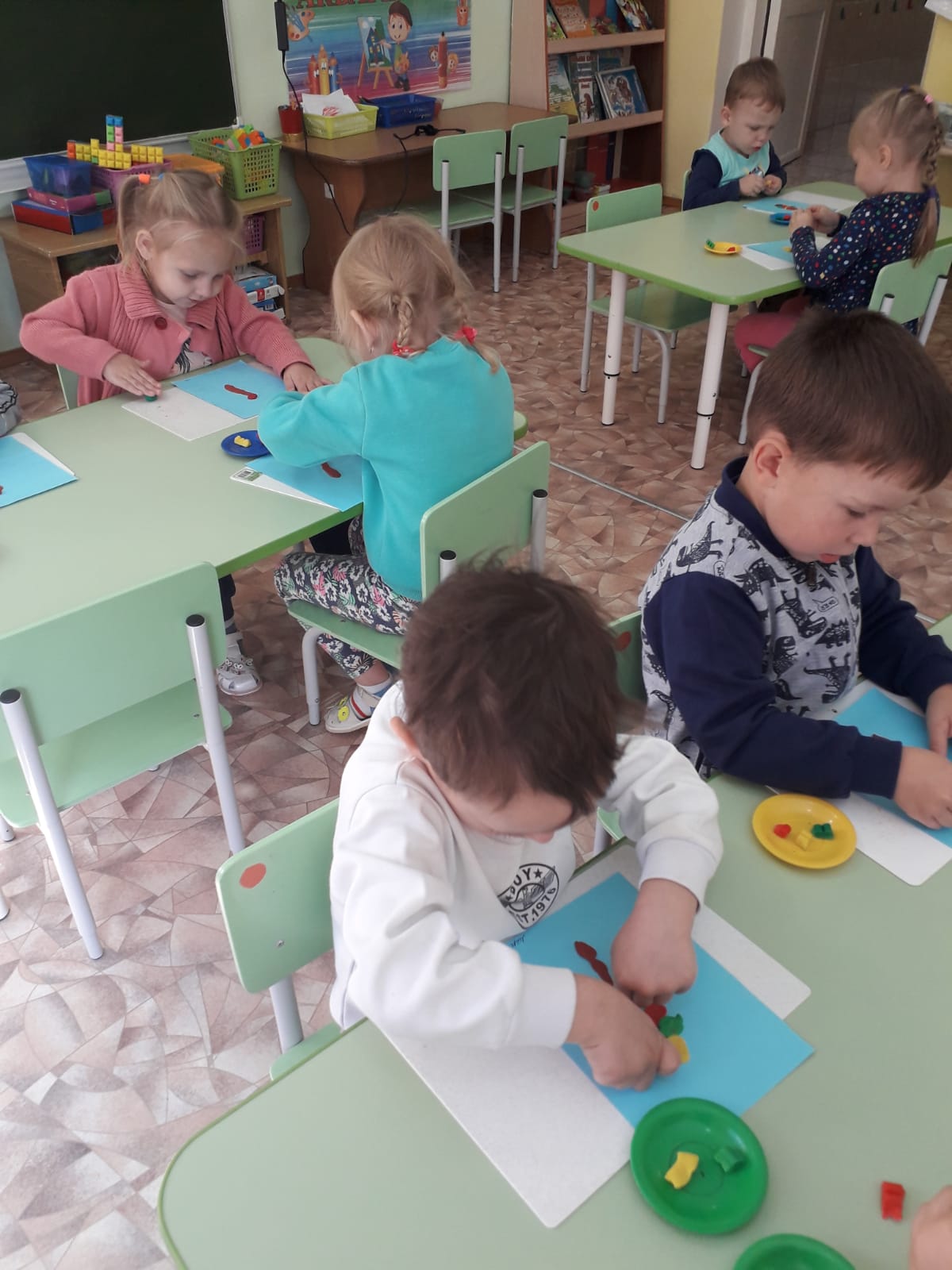 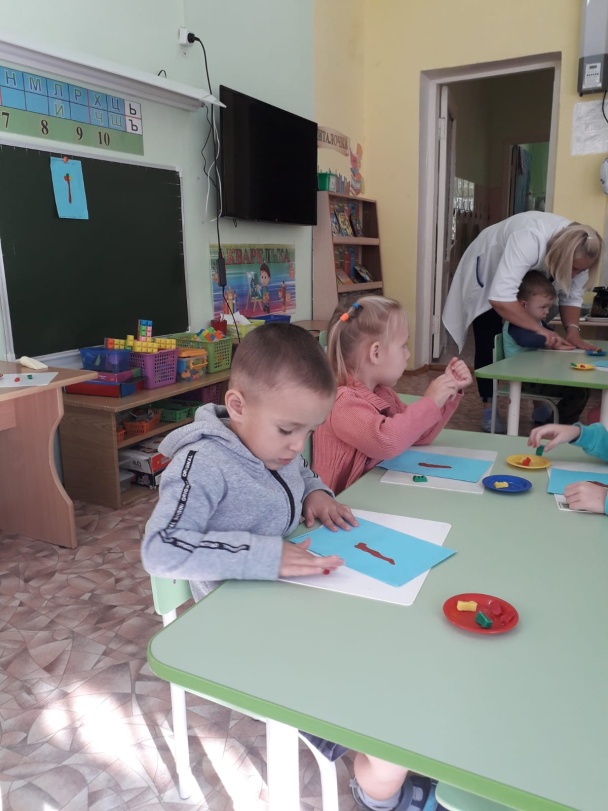 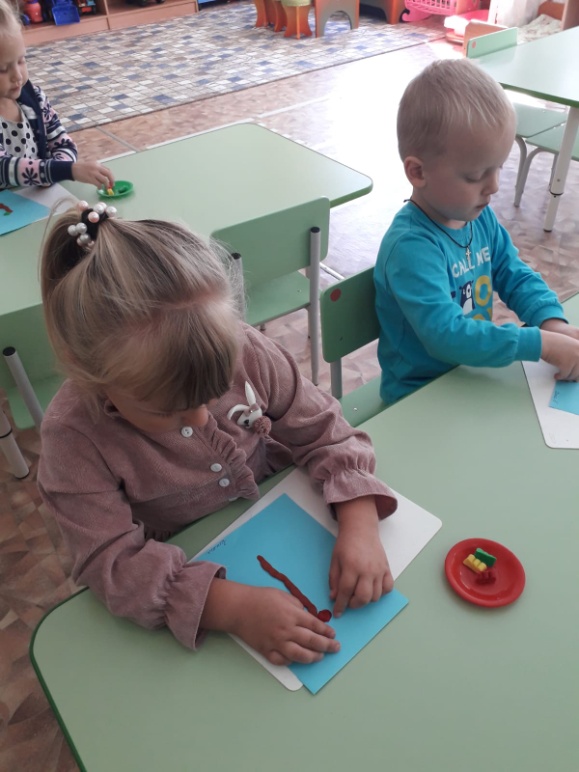 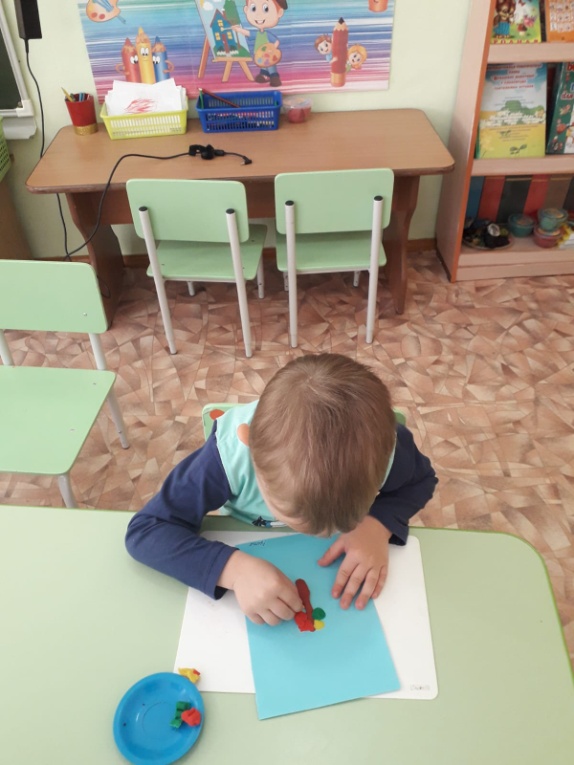 